                   Відділ культури Новоград-Волинської міської ради                                        Новоград-Волинська МЦБС                                          Центральна бібліотека                                                         ДЕНЬ  ІНФОРМАЦІЇ«ЩОБ ПОСЛАЛА ДОЛЯ  СОТНЮ  ЛІТ  ЗДОРОВ’Я»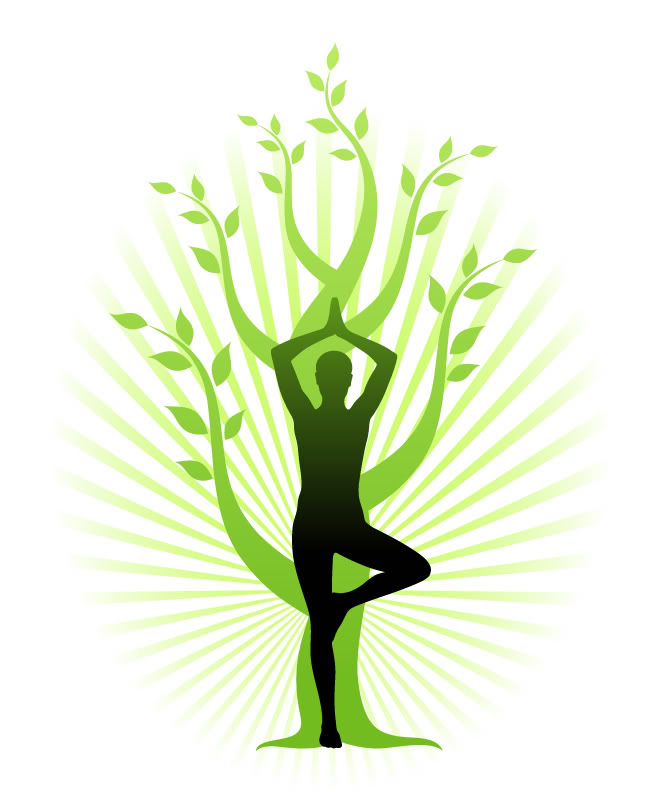                                                                                 Скопець Людмила Миколаївна                                                                                міська центральна бібліотека                                                                                бібліограф І категорії                                                                                тел. 0935467892                                      м. Новоград-Волинський                                                        2012                                              ДЕНЬ     ІНФОРМАЦІЇ« ЩОБ ПОСЛАЛА ДОЛЯ  СОТНЮ  ЛІТ  ЗДОРОВ’Я»                                              План проведення:1.   Книжково-ілюстративна виставка літератури  «Я – моє життя - моє здоров’я»   за розділами. 2.  Вступ: «Всесвітній День здоров’я  2012року : Гарне здоров ‘я додає життя       до років» ; 3.  Вірш « Здоров’я - всьому голова» /учні сш №2/; 4.  Відеоролик   «Шкідливі  звички: міраж і дійсність»;5.  Скайп-конференція   «Здоров’я людини - багатство родини»:        міська центральна бібліотека -  бібліотека-філія № 2 для дітей6.  Бесіда - застереження «Знати, щоб жити»   /лікар /;7.  Сценка   «Яке  обличчя у наркоманії» / учні гімназії/;8.  Виступ  начальника управління в справах сім’ї, молоді та спорту.9.  Відеоролик  «Екологія впливає  на здоров’я  кожного» ;10. Виступ  еколога   «Екологія  і здоров’я»;11. Виступ представника санстанції.12. Підведення підсумків анкети  «За здоровий спосіб життя»   /бібліограф/;13. Огляд-рекомендація  книжкової виставки «Візьми ці книги - відкриєш секрет».    Ведуча: 7 квітня 2012 року світова спільнота відзначає Всесвітній День здоров’я. Слід сказати, що цей День відзначається вже досить давно, починаючи з 1948 р. Саме в цей рік була створена Всесвітня організація охорони здоров’я, членами якої поступово ставали різні країни світу. На сьогодні це двісті країн, які зробили свій вибір на користь здоров’я людей.       Україна була однією із перших таких країн – ще в 1948 р. відбулося підписання відповідних угод, а після отримання незалежності у 1991 році вона поновила свій договір. А щорічне проведення Всесвітнього Дня здоров’я стало доброю традицією починаючи з 1950 р. Його мета – допомогти людям зрозуміти цінність свого здоров’я та необхідність його збереження, незалежно від віку та місця проживання, статку та професії. В цей день традиційно говорять про глобальні світові проблеми, які загрожують благополуччю всієї планети і кожен рік висувають гасла, зважаючи на проблематику та актуальність тем, пов’язаних з необхідністю збереження здоров’я. За останні роки суспільством вибиралися гасла, які були пов’язані зі станом екології чи репродуктивного здоров’я людини, довголіттям чи протидією небезпечним хворобам. Гасло Дня здоров’я 2012 – «Старіння та здоров’я». Результати численних наукових досліджень свідчать, що життєвий цикл людини «закладений» на генетичному рівні і становить 120-140 років. Хвороби «заробляються» в молодості, а до літнього віку люди пожинають плоди байдужого ставлення до свого організму. Один з чинників збереження здоров’я, як ми знаємо є спорт.       З ініціативи Президента України Віктора Януковича 2012 рік оголошено Роком спорту та здорового способу життя. Таким чином, спорту і фізичній культурі в нашій країні буде приділено багато уваги, насамперед через збільшення кількості та підвищення якості спортивних заходів, залучення широких верств населення до масового  спорту, популяризації здорового способу життя. Також  найважливіший фактор, який безпосередньо впливає на здоров'я  людини  це  екологія. Негативний вплив навколишнього середовища на людину сьогодні настільки великий, що він усе більше й більше руйнує її генотип і завдає шкоди національному генофонду. Найстрашніше, що мова йде в першу чергу про здоров'я молодого покоління. Ось таке коло проблем сьогодні буде обговорено на нашому заході.учні ЗОШ №2 читають вірші. Здоров’я — всьому голова А здоров’я, й правду, — всьому голова, Бо як є воно, тоді прекрасно! Хоч сутужно у житті не раз бува… Не завжди усе гладенько й ясно, Але є здоров’я, то і радість є, Не болить, ніщо не допікає. Можна мріяти завжди про щось своє, Бо хвороба не відволікає.     Можна думати і планувати все.                                          У здоровім тілі і здоровий дух!                                          Сила є, щоб задуми здійснити.                                          І бажання є, і молодецький рух,                                          І нестримна радість просто жити.     Бо здоров’я для людини — головне! Лиш здоров’я  а ні виграть, ні купить. Або є воно, або немає. А без нього просто неможливо жить І про це людина добре знає.         Можна думати і планувати все.Ми народились,  щоб  жити  і рости,Щоб будувати  життя  нове  собі.Для цього ми не палимо й не п’ємо,І все найкраще ми собі беремо.Тож треба взять собі до тями:Здоров’я, радість – це добро.                        Усе залежить лиш од нас із вами.Здорові ми – здоровий весь народ.Міцне здоров’я!-сказав при огляді, мій лікар.Хвороба ОРЗ, за мить, пройде від ліків,Сучасна медицина- Coldrex віднайшла.Цей порошечок зніме жар,біль і нудоту,Щоб врятувать життя є в медицини квоти...То запишімось в чергу до одужання,А поки-спокій і жодні навантаження,Покращає, то на круги своя,а на додаток ще дієту. Під гаслом-Здоровий спосіб сьогоденного життя!,Народ здоровий, та лікар залишився без роботи.Ведуча: Це були учні ЗОШ № 2.Відеоролик   «Шкідливі  звички: міраж і дійсність» Ведуча:    Отже сучасний стан здоров’я української молоді погіршився і не може задовольнити суспільство. Упродовж останніх років серед молоді відбулося значне поширення соціально зумовлених хвороб; погіршилася епідемічна ситуація щодо ВІЛ/СНІДу; кількість хворих на наркоманію серед неповнолітніх збільшилася у 6-8 разів. Сьогодні у нас скайп-конференція з бібліотекою філією №2 для дітей, яка знаходиться по вул. Пархорменка, 74. Там також присутня аудиторія, яка зібралася для обговорення проблем здоров’я молоді. Зараз ми з ними зв’яжемось по скайпу.Включення скайпу.   Ведуча: Доброго дня! В центральній бібліотеці, як і у вас, зібралася аудиторія,  щоб обговорити проблеми здоров’я молоді. Це учні 9 класу ЗОШ № 2 та студенти економіко-гуманітраного коледжу. Представте учасників Вашої конференції. Виступ БФ№2Ведуча:У нас також сьогодні присутній лікар-терапевт  Шимонко Олександр Іванович. Поділиться будь ласка Вашими думками,  яки найболючіші проблеми здоров’я нашої молоді на ваш погляд. Виступ лікаряВедуча:Дякуємо бібліотеці-філії  №2, дякуємо Вашим спеціалістам за цікаву розмову. До побачення.        Скайп виключитиВедуча:Так, одна з проблем сьогодення це наркоманія.Сценка «Яке  обличчя у наркоманії» / учні гімназії/;Ведуча: Своїми секретами зміцнення здоров’я поділиться начальник управління в справах сім’ї, молоді та спорту Гамма Володимир Михайлович, який  не тільки займається розвитком спорту в нашому місті, а й особистим прикладом активно пропагує здоровий спосіб життя, активно займається моржуванням, велоспортом. Виступ начальника  управління в справах сім’ї, молоді та спорту Гамми В.М.Ведуча: Дякуємо за цікаві поради.Відеоролик  «Екологія впливає  на здоров’я  кожного»Ведуча: Як ми бачимо здоров'я людини залежить і  від якості природного середовища. На заході присутня спеціаліст з екологічних питань відділу з питань надзвичайних ситуацій та екології міської ради, яка ознайомить нас з екологічними проблемами нашого міста.Виступ екологаВедуча: Звичайно, що  незадовільна екологічна ситуація, забрудення  джерел питного водопостачання, все це приводить до погіршення  якості питної води. Кожного року 22 березня відзначається Всесвітній день води. Цього року він пройшов під гаслом «Вода та харчова безпека». На наш захід ми запросили спеціаліста санстанції. Розкажіть нам будь ласка  про актуальні питання  забезпечення якісною питною  водою населення.Виступ представника санстанціїВедуча: Дякуємо за цікаву розповідь.  На протязі місяця бібліограф ЦБС Скопець Людмила Миколаївна проводила анкетування серед молоді нашого міста. Зараз вона ознайомить нас з результатами. опитування.Аналіз анкети «За здоровий спосіб життя» - проводить бібліограф Скопець Л.М.Анкета «ЗА ЗДОРОВИЙ СПОСІБ ЖИТТЯ» ЛЮБИЙ ДРУЖЕ!Здоров’я – обов’язкова умова життя кожної людини. Тільки здорова людина, життєрадісна, сповнена енергії, здатна в повній мірі надавати необхідну допомогу людям. Як зберегти своє здоров’я на довгі роки? Як бути бадьорим і впевненим у собі, не скаржитись на своє здоров’я, на постійне нездужання?На ці та інші запитання ти даєш відповідь, якщо опрацюєш анкету на тему: “ЗА ЗДОРОВИЙ СПОСІБ ЖИТТЯ” (Анкетування проводить Новоград-Волинська міська центральна бібліотека).1.Що, на твою думку, означає вислів “За здоровий спосіб життя ”:а) дотримуватись розпорядку дня;б) займатися фізкультурою і спортом;в) вживати корисну їжу;г) чи щось інше?2. Як ви вважаєте: чи потрібні людині знання про здоровий спосіб життя?      (Так, ні, не замислювався)3. Які, на ваш погляд, складові здорового способу життя: - загартування організму;- режим дня;- правильне повноцінне харчування;- дотримання правил особистої гігієни;- заняття фізкультурою і спортом;- відсутність шкідливих звичок;- чисте повітря.           4. Чи робите ви ранкову зарядку?               (Так, ні, не щодня)          5. Чи займаєтесь ви спортом?6. Чи палите ви?    (Так, ні, 1-2 цигарки на день, більше 5 на день) 7. Чи палить хтось із вашої родини?     (Так, ні, іноді)8. Чи вживаєте ви спиртні напої?      (Так, ні, періодично вживаю)9. Ваше відношення до наркоманів а) “Я їх боюсь і зневажаю”;б) “Це не люди, вони вже деградували”;в) “Це хворі, їх треба лікувати”.10. Чи знаєте ви, що шкідливі звички впливають на здоров’я?            (Так, ні, не замислювався)11. Чи хотіли б ви позбутися шкідливих звичок?            (Так, ні, мені  байдуже)  12. Від кого ви хотіли б дізнатися якомога більше про здоровий спосіб життя? (Від медпрацівників, від батьків, від учителів, з радіо і телебачення, з літератури) 13. Чи хотіли б ви у майбутньому вести здоровий спосіб життя?          (Так, ні) 14. Як ти думаєш, що подумав би інопланетянин, якби побував би в нашій країні і побачив тих людей, кого торкнулася така проблема? І чи все ти зробив, щоб подолати її?Дані про себе:  вік             статьОгляд книжкових виставок «Візьми ці книги – відкриєш секрет»    На наших виставках представлена література із фонду бібліотеки, яка доповнить ваші знання. На виставці «Наша планета – живий світ» розміщені книги, статті з журналів, присвячені екологічним проблемам, які усвідомлюють, що людина - лише частина природи і Космосу, із законами яких вона мусить рахуватися. Не владарювати над природою, а співпрацювати з нею, бути не "царем природи", а її необхідним елементом.     На виставці «Шкідливі звички – шлях у безодню» можна ознайомитись з літературою, яка розкриває пагубний світ негативних звичок, які шкодять здоров’ю: паління, пияцтво, наркоманія і  як наслідок  безладного життя – страшна невиліковна хвороба СНІД.    Книги, які увійшли у виставку «Я - моє життя – моє здоров’я» навчать читачів правильно доглядати за своїм організмом, розкажуть як слід поводитися у різних ситуаціях, навчать передбачити наслідки своїх вчинків, запобігти стресам та поліпшувати свій настрій. Окремі книги познайомлять з оздоровчими традиціями не тільки українського народу, а й різних народів. Але всі вони присвячені одній темі: життя і здоров'я - це найцінніше, що має людина.   Ведуча: Бережіть своє здоров’я і будьте здорові. Дякуємо за увагу.